AIDE AU LOYER DES ENTREPRISES avec local commercial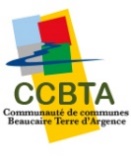 AVRIL 2021Formulaire de demandeA TRANSMETTRE PAR MAIL A : soutieneco@laterredargence.fr AVANT le 15 MAI 2021ENTREPRISE Nom de l’entreprise : 	 N° de SIRET : 	Activité de l’entreprise : 	Code APE (activité principale exercée) : 	Adresse de l’entreprise : 	 Code postal : |___|___| |___|___|___|  Ville : 	 DIRIGEANT Nom :	 Prénom : 	Courriel :	 Téléphone : 	LOCAL COMMERCIALMontant du loyer :	 Montant des charges locatives :	 Je soussigné ……………………………………………………………………………………………………………atteste sur l’honneur :que mon activité est soumise à une obligation de fermeture administrative pour le mois d’avril 2021 dans le cadre des nouvelles mesures sanitaires liées au COVID ;que cette activité est mon activité principale ;être à jour de mes cotisations fiscales et sociales.Fait à :  ……………………      Le : ….../….../.......... 
Signature :Merci de joindre à votre demande : le RIB de l’entreprise avec IBANla quittance de loyer du mois d’avrilRGPD : Les données et éléments collectés par la CCBTA dans le cadre de ce dossier le sont uniquement en vue d’instruire le dossier de demande d’aide dans le cadre de l’exercice de sa compétence développement économique. La durée de conservation de vos données est liée à nos délais de conservation en cas de contrôle et à nos obligations d'archivage en tant qu'organisme public. En tout état de cause, nous nous engageons à les conserver dans des délais raisonnables. Vous pouvez, à tout moment, retirer votre consentement au traitement de vos données. Pour plus de renseignements : contact.dpo@laterredargence.fr 